Our Lady of Peace Catholic Primary and Nursery School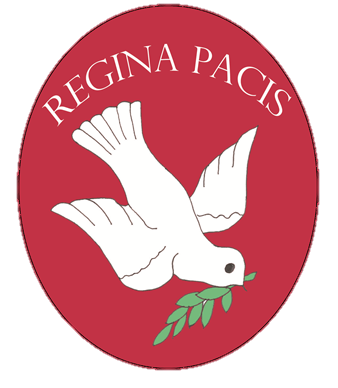 Year 5Term: Pentecost 1Homework BookletWelcome to your homework booklet for this half term.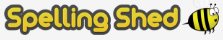 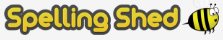 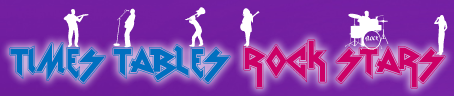 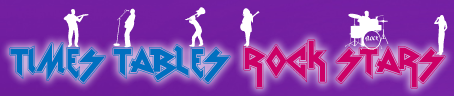 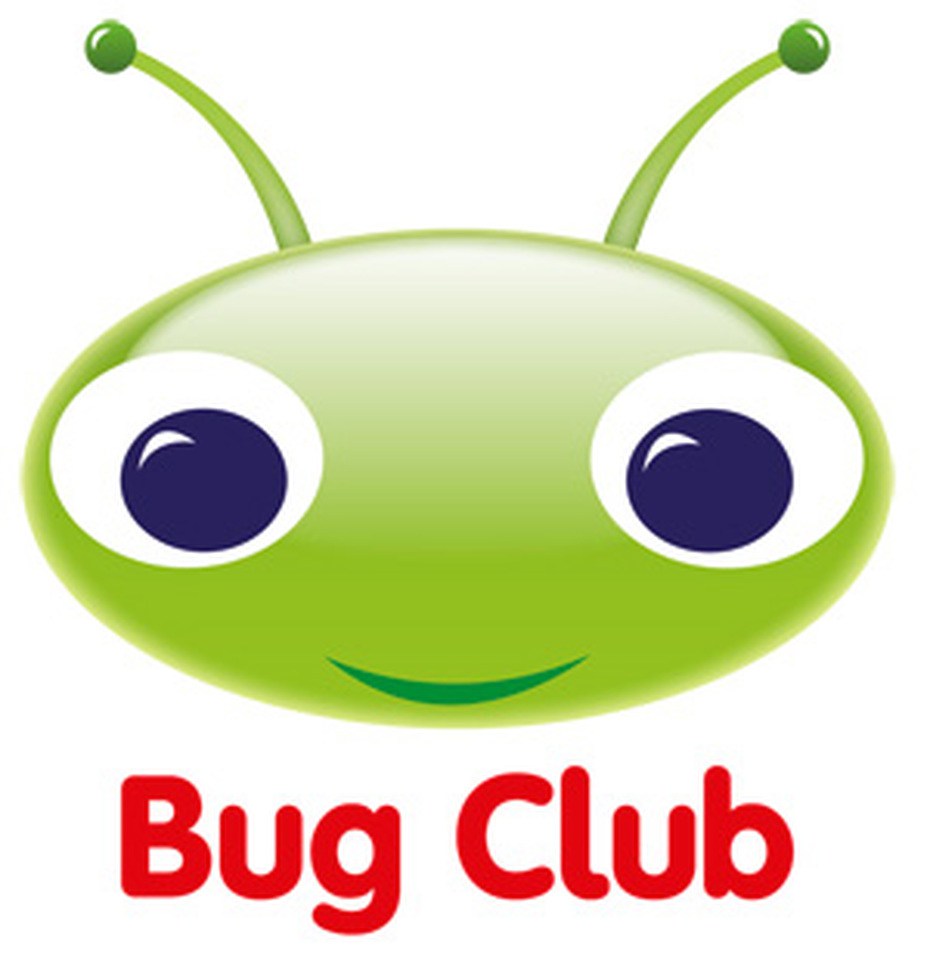 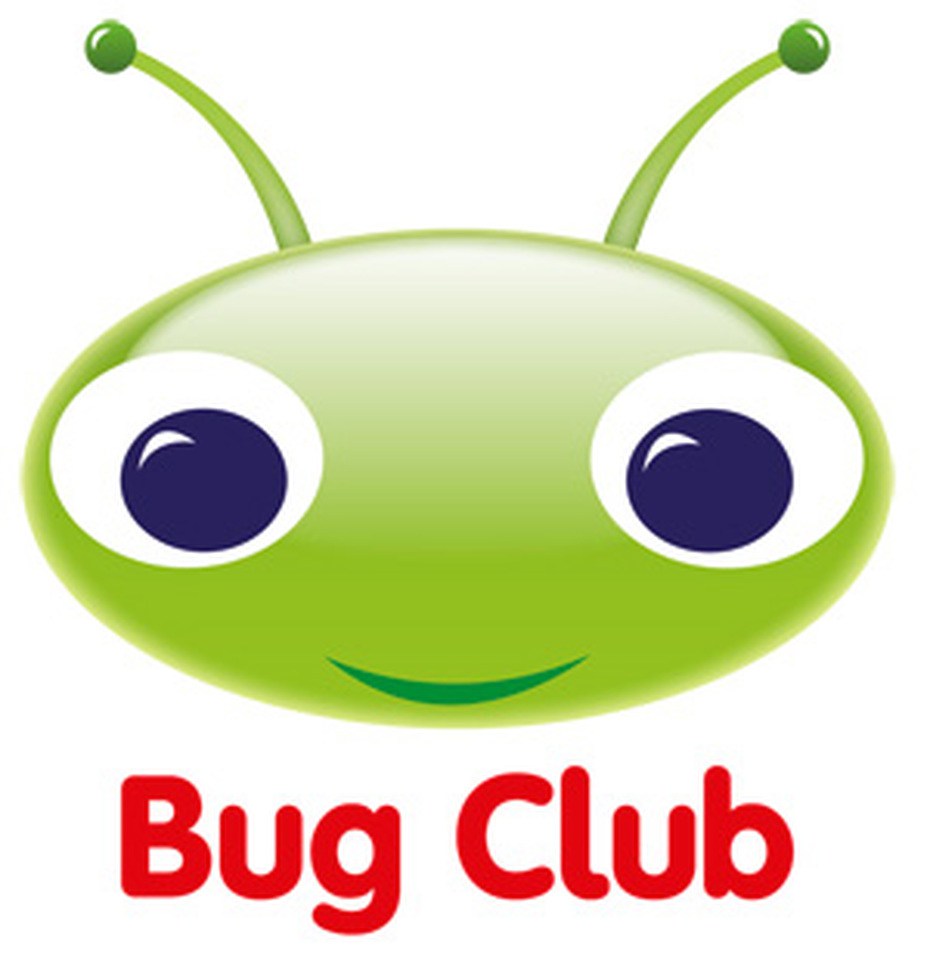 Maths for Pentecost 1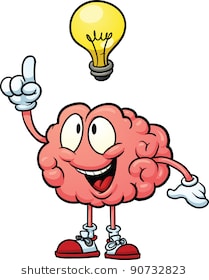 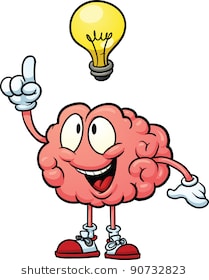 Number: Decimals Solve problems involving number up to three decimal places. Multiply and divide whole numbers and those involving decimals by 10, 100 and 1000. Use all four operations to solve problems involving measure [ for example, length, mass, volume, money] using decimal notation, including scaling. Geometry- Properties of Shapes and Angles Identify 3D shapes, including cubes and other cuboids, from 2D representations. Use the properties of rectangles to deduce related facts and find missing lengths and angles. Distinguish between regular and irregular polygons based on reasoning about equal sides and angles. Know angles are measured in degrees: estimate and compare acute, obtuse and reflex angles. Draw given angles, and measure them in degrees (o) Identify: angles at a point and one whole turn (total 360o), angles at a point on a straight line and ½ a turn (total 180o) other multiples of 90o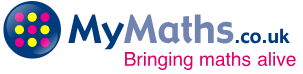 Log-in to your ‘My Maths’ account and, each week, complete the activity that have been set by their class teachers.  These will include the topics mentioned above.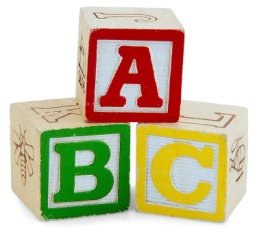 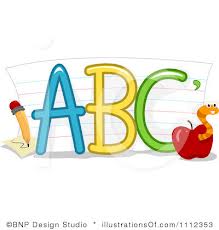 Additional Mathematics and English HomeworkSome parents may wish their children to undertake additional maths and English homework. The school endorses the use of ‘Workabooks’, which are carefully planned to support children with their learning, consolidate classroom teaching and provide an organisational structure which will enable pupils to manage homework effectively with positive results. Parents can order and purchase these books directly from Workabook at http://www.workabook.co.uk. Parents can access the answers to each activity through the Workabook website.Please note that Workabooks are intended for home-use only. There is no requirement for children to bring their Workabooks into school.A sample of the Workabooks can be viewed at the main school office or alternatively more information can be found at http://www.workabook.co.uk 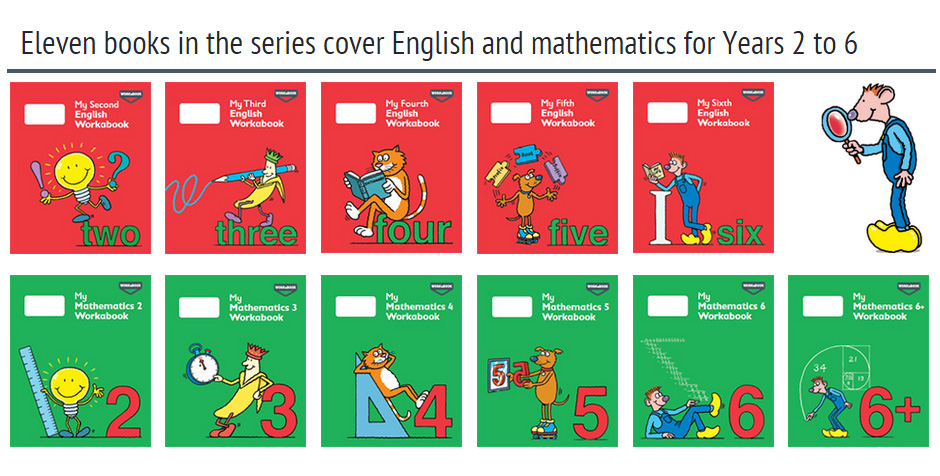 LookSayCoverWriteCheckWriteCheckexampleexampelexamplethoughalthoughdoughdoughnutthroughcoughtroughroughLookSayCoverWriteCheckWriteCheckexampleexampelexampleploughboughdroughtbroughtboughtwroughtthoughtboroughLookSayCoverWriteCheckWriteCheckexampleexampelexampleyesterdaytomorrowlaterimmediatelyearliereventuallyrecentlypreviouslyLookSayCoverWriteCheckWriteCheckexampleexampelexamplenearbyeverywherenowhereinsidedownstairsoutsideupstairsunderneathLookSayCoverWriteCheckWriteCheckexampleexampelexampleamplifysolidifysignifyfalsifyglorifynotifytestifypurifyLookSayCoverWriteCheckWriteCheckexampleexampelexamplesincereinterferesphereadhereseverepersevereatmosphere mere